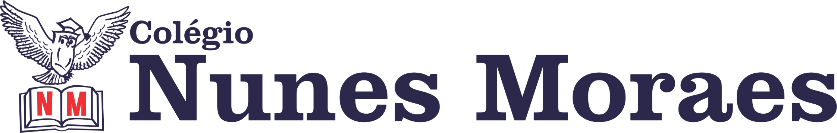 “Para semana que se inicia... Fé, coração limpo, alma leve, força e esperança. Bom dia.”FELIZ SEGUNDA-FEIRA! 1ª aula: 7:20h às 8:15h – MATEMÁTICA – PROFESSOR: DENILSON SOUSA O link da aula será disponibilizado no grupo de whatsApp.1° passo: Leia as páginas 61 e 622° Passo: Enquanto realiza o 1° passo, acesse o link disponibilizado no grupo da sala no WhatsApp para ter acesso a sala de aula no Google Meet.  3° passo: Depois de fazer o 1° passo, resolva as questões da página 61Obs.: o aluno que não conseguir ter acesso a videoconferência na plataforma Google Meet, deve fazer seguinte: Acompanhe a solução dessas questões nas fotos que o professor colocará no grupo. 4° passo: Resolva as questões 1 e 2 da página 62Durante a resolução dessas questões o professor Denilson vai tirar dúvidas no chat/whatsapp (991652921)Faça foto das atividades que você realizou e envie para coordenação Islene(9.9150-3684)Essa atividade será pontuada para nota.2ª aula: 8:15h às 9:10h – GEOGRAFIA – PROFESSORA: ANDREÂNGELA COSTAO link da aula será disponibilizado no grupo de whatsapp.1º passo: Assista à aula pelo Google Meet.Caso não consiga acessar, comunique-se com a Coordenação e assista a videoaula sugerida.2º passo: Correção de exercícios pós-aula. Livro SUPLEMETAR (2), página 110, questão (7).3º passo: Resolução de questões. Livro SUPLEMENTAR (2), páginas 109 a 111, questões (6, 8, 9 e 10). 4º passo: Atividade pós-aula. Livro SAS (2), páginas 38 a 41, questões (6, 9, 13 e 15).Link extra com explicação - https://sastv.portalsas.com.br/channels/1/videos/6482Durante a resolução dessas questões o professora Andreângela vai tirar dúvidas no chat/whatsapp (991736764)Faça foto das atividades que você realizou e envie para coordenação Islene(9.9150-3684)Essa atividade será pontuada para nota.Intervalo: 9:10h às 9:30h3ª aula: 9:30h às 10:25h – PROJETO MATEMÁTICA – PROFESSOR: RICARDO O link da aula será disponibilizado no grupo de whatsapp.1º passo: Explicação do conteúdo através do link:2º passo: Resolução das questões 1, 2 e 3 da Aula 07 (Apostila Recuperando Aprendizagem).3º passo: Acompanhe a correção das atividades pelo Meet.Durante a resolução dessas questões o professor Ricardo vai tirar dúvidas no chat/whatsapp (992705207Faça foto das atividades que você realizou e envie para coordenação Islene(9.9150-3684)Essa atividade será pontuada para nota.4ª aula: 10:25h às 11:20 h – INGLÊS – PROFESSOR: CARLOS ANJO O link da aula será disponibilizado no grupo de whatsapp.1º passo: Log2: página 2º passo: Produzir um texto ou uma postagem sobre uma celebração decidida no Log13º passo: Voices: página 73 (guessing game)Teve problemas com a transmissão simultânea?Acesse a gravação da aula pelo portal SAS.Durante a resolução dessas questões o professor Carlos vai tirar dúvidas no chat/whatsapp (992438251)Faça foto das atividades que você realizou e envie para coordenação Islene(9.9150-3684)Essa atividade será pontuada para nota.PARABÉNS POR SUA DEDICAÇÃO!